ИНФОРМАЦИОННОЕ ПИСЬМО №1УВАЖАЕМЫЕ КОЛЛЕГИ!Приглашаем вас принять участие в работе Международной научно-практической конференции «Трансграничные водные объекты: использование, управление, охрана», которую планируется провести в период с 20 по 30  сентября 2021 года в  г. Сочи (конкретные сроки проведения будут сообщены дополнительно).На Конференции планируется обсуждение проблем  использования и управления водными ресурсами трансграничных водных объектов в рамках пленарного и секционных заседаний, круглых столов.В период работы Конференции будут рассмотрены вопросы по следующим направлениям:- трансграничные водно-экологические проблемы и пути их решения;- интегрированное управление водными ресурсами трансграничных водных объектов;- мониторинг качества вод трансграничных объектов;- сотрудничество в бассейнах трансграничных объектов;- организация информационного обмена в сфере охраны и использования трансграничных водных ресурсов.Для формирования программы Конференции необходимо в срок до 15 апреля 2021 г. сообщить о возможности вашего участия в работе конференции, направить заявку и доклад в ФГБУ РосИНИВХЦ по электронной почте: uch-sekrwxc.shemet@yandex.ru; 	gordeyko1966@mail.ruФорма участия в Конференции очная и заочная. Представленные доклады будут опубликованы  в сборнике материалов Конференции с присвоением международного стандартного книжного номера (ISBN) и  регистрацией в РИНЦ. Оргкомитет вправе отклонять доклады, не соответствующие тематике Конференции.Форма заявки и правила оформления докладов приводятся в приложении 1.Участие в работе Конференции и публикация докладов – бесплатно.Проведение Конференции планируется в очном формате.Справки по тел. 8(8635)22-39-97,                           +7-918-584-70-69,                          +7-961-429-12-55е-mail: uch-sekrwxc.shemet@yandex.ru.,                    gordeyko1966@mail.ru исп. Шемет С.Ф.,         Гордейко Т.П.С информацией по организации конференции можно ознакомиться на сайте www.rwec.ru Организационный комитет«Трансграничные водные объекты: использование, управление, охрана»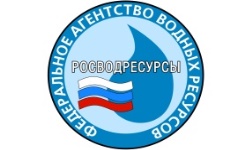 ФЕДЕРАЛЬНОЕ АГЕНТСТВО ВОДНЫХ РЕСУРСОВ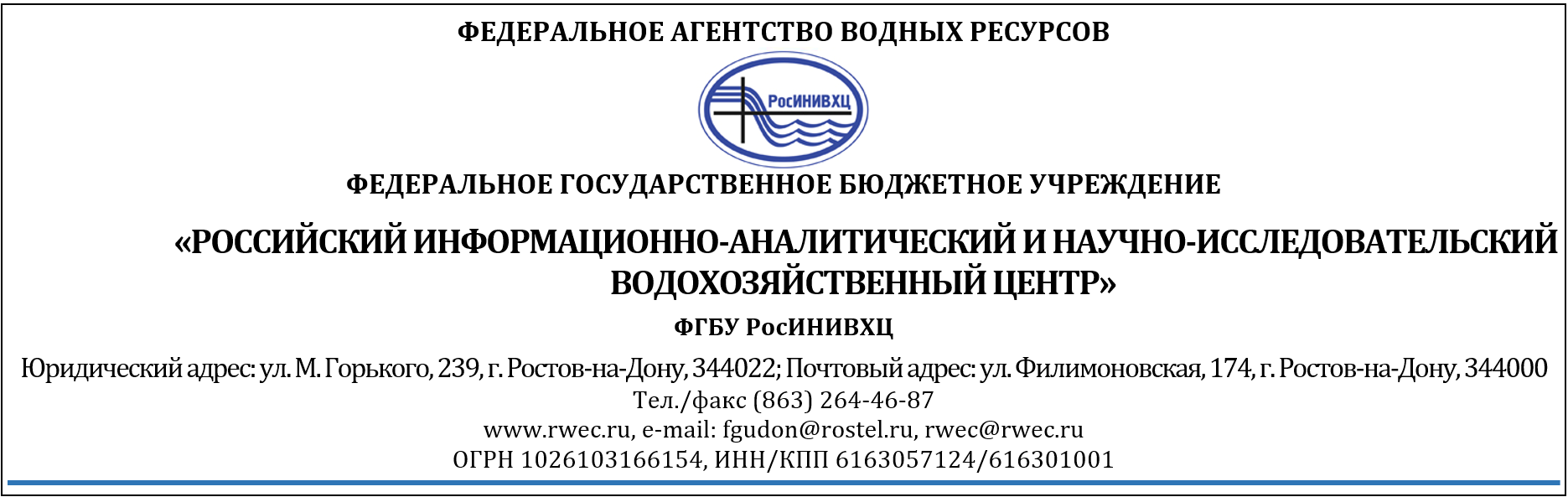 Федеральное государственное бюджетное учреждение«РОССИЙСКИЙ ИНФОРМАЦИОННО-АНАЛИТИЧЕСКИЙ И НАУЧНО-ИССЛЕДОВАТЕЛЬСКИЙ ВОДОХОЗЯЙСТВЕННЫЙ ЦЕНТР»(ФГБУ РосИНИВХЦ)